PRZEWODNICZĄCA RADY GMINY LESZNOWOLA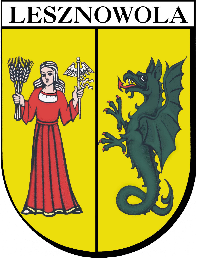       Gmina Lesznowola, ul. Gmina 60, 05-506 Lesznowola       tel. (22) 708 91 10, e-mail: biurorady@lesznowola.plLesznowola, 17.05.2022 r.INFORMACJAPrzewodnicząca Rady Gminy Lesznowola informuje o terminie Sesji Rady Gminy Lesznowola, na której przedstawiony zostanie „Raport o stanie Gminy za rok 2021" wraz z debatą, w której Mieszkańcy mają możliwość udziału.Zgodnie z art. 28 aa ust. 1 ustawy z dnia 08 marca 1990 roku 
o samorządzie gminnym (Dz. U. z 2020 r. poz. 713 ze zm.) Wójt Gminy Lesznowola przedstawił „Raport o stanie Gminy za 2021 rok".Uprzejmie informuję, że w dniu 26 maja 2022 r. o godz. 9.00 podczas Sesji Rady Gminy Lesznowola odbędzie się debata nad „Raportem o stanie Gminy", w której mogą zabierać głos Mieszkańcy.Liczba Mieszkańców mogących zabrać głos w debacie wynosi 15.Pisemne zgłoszenie Mieszkańca do udziału w debacie, poparte podpisami co najmniej 50 osób, należy adresować do Przewodniczącej Rady Gminy Lesznowola i złożyć w siedzibie Urzędu Gminy Lesznowola,                    w godzinach pracy Urzędu, najpóźniej w dniu poprzedzającym Sesję,                     tj. 25 maja 2022 r. do godz. 16.00. Przewodnicząca Rady Gminy Lesznowola (-) Bożenna Korlak